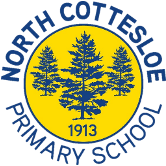 North Cottesloe MusicPerformance InformationNorth Cottesloe MusicPerformance InformationEventPP to Year 5 Book Awards and Performing Arts Showcase 2023PerformersVOCAL ENSEMBLE (Years 4, 5 and 6)CONCERT BAND (Years 5 and 6)StaffMrs Jennifer FineRepertoireAs discussed with conductor during rehearsals.VenueNorth Cottesloe Primary School.Under cover area.DateMonday the 11 DecemberTimesPerformance on stage starts at 9.30 amStudents will arrive at school as per the usual school times. Concert band students must sign into their home rooms and meet Mrs Fine on the undercover area stage at 9 am. RehearsalsWill be held during our usual morning rehearsal times for Vocal Ensemble and Concert Band.AttendanceCompulsory for all students in Concert Band and Vocal Ensemble. All families of student musicians are warmly invited to attend the Book Awards Assembly and Performing Arts Showcase performance. TravelNot applicable – school based eventUniformFull concert uniform including black music shirt, black pants, black socks and black shoes. Long hair must be tied back off shoulders.QuestionsIf you have any questions, please contact Mrs Fine: Jennifer.Fine@education.wa.edu.au 